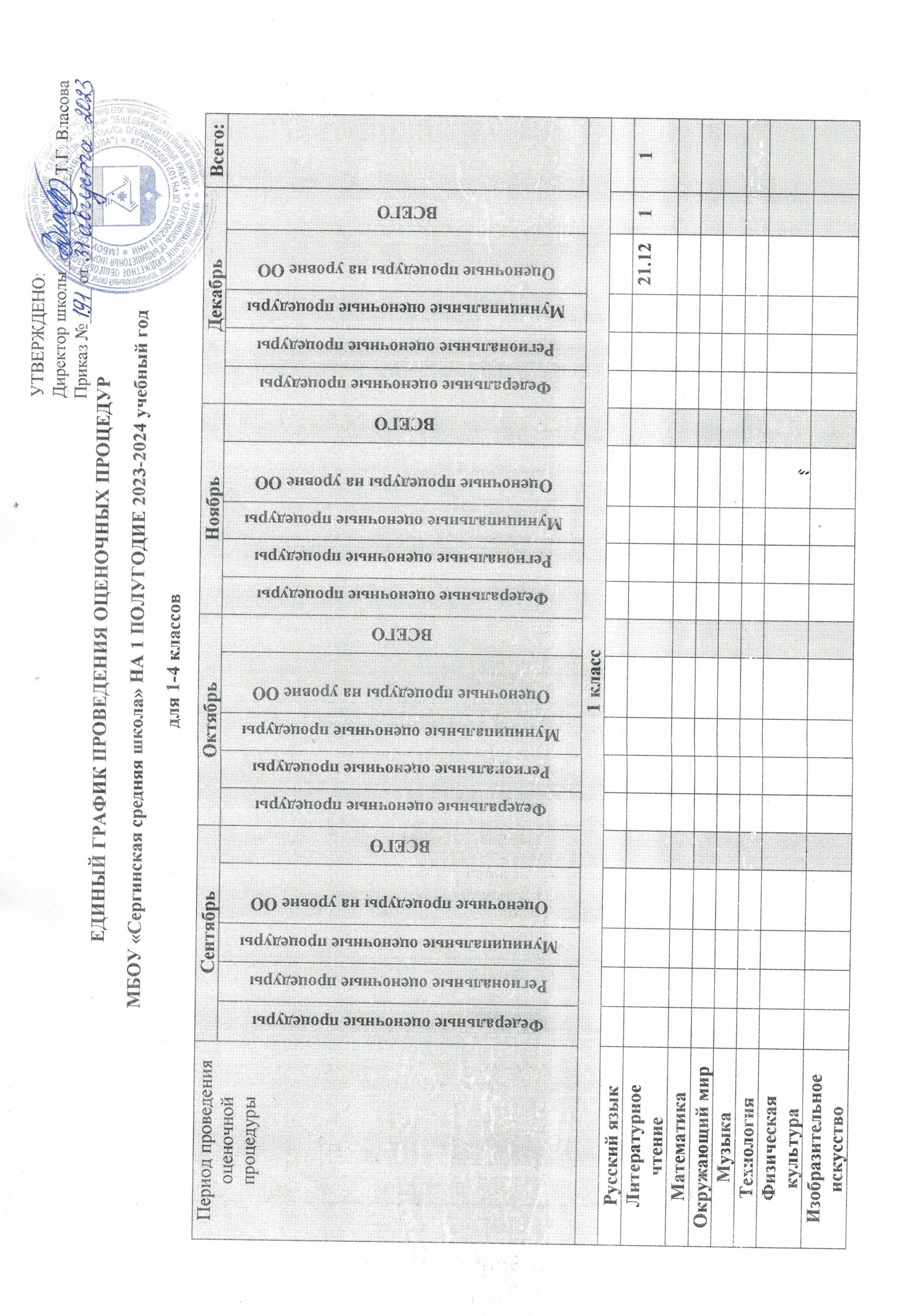 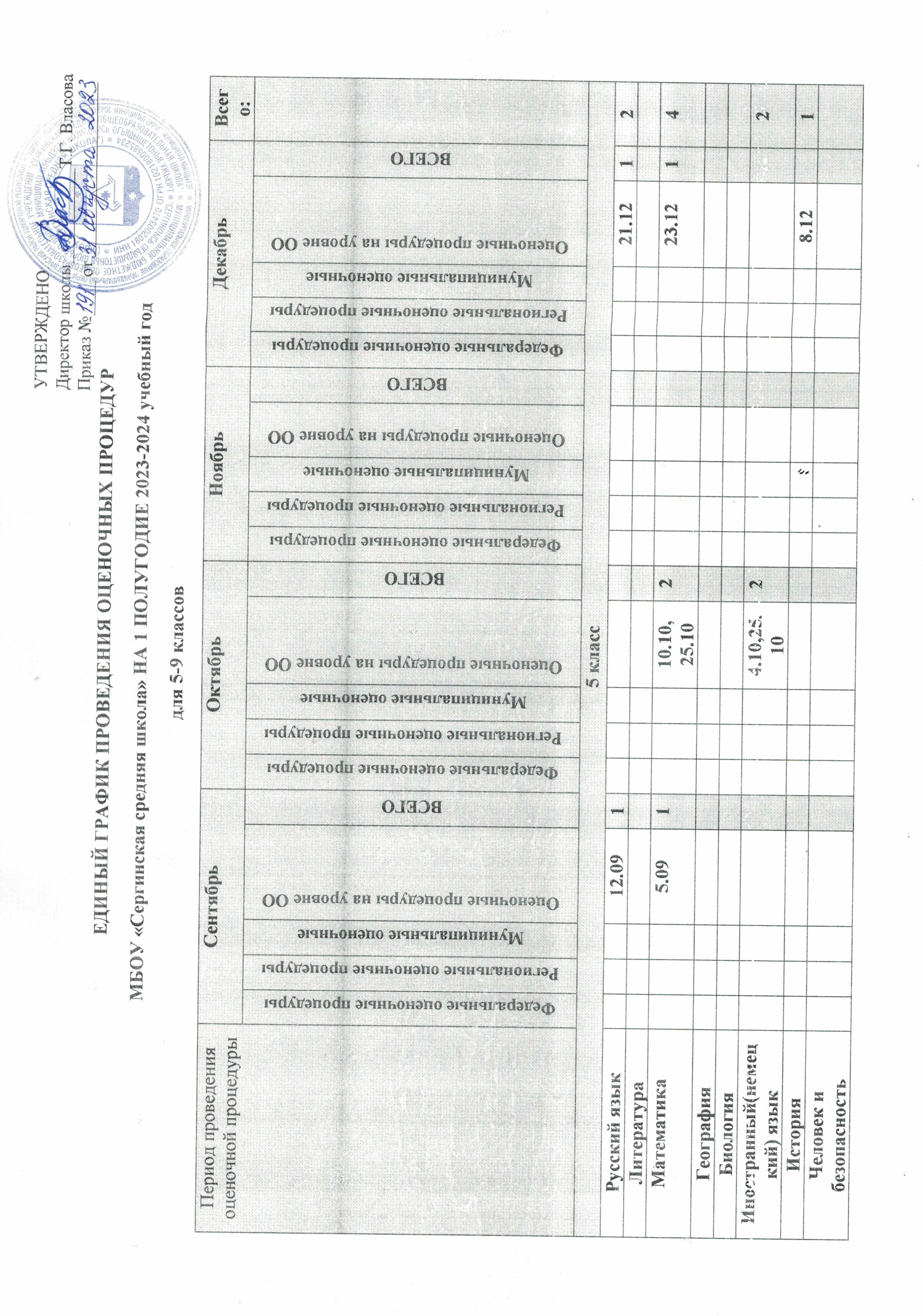 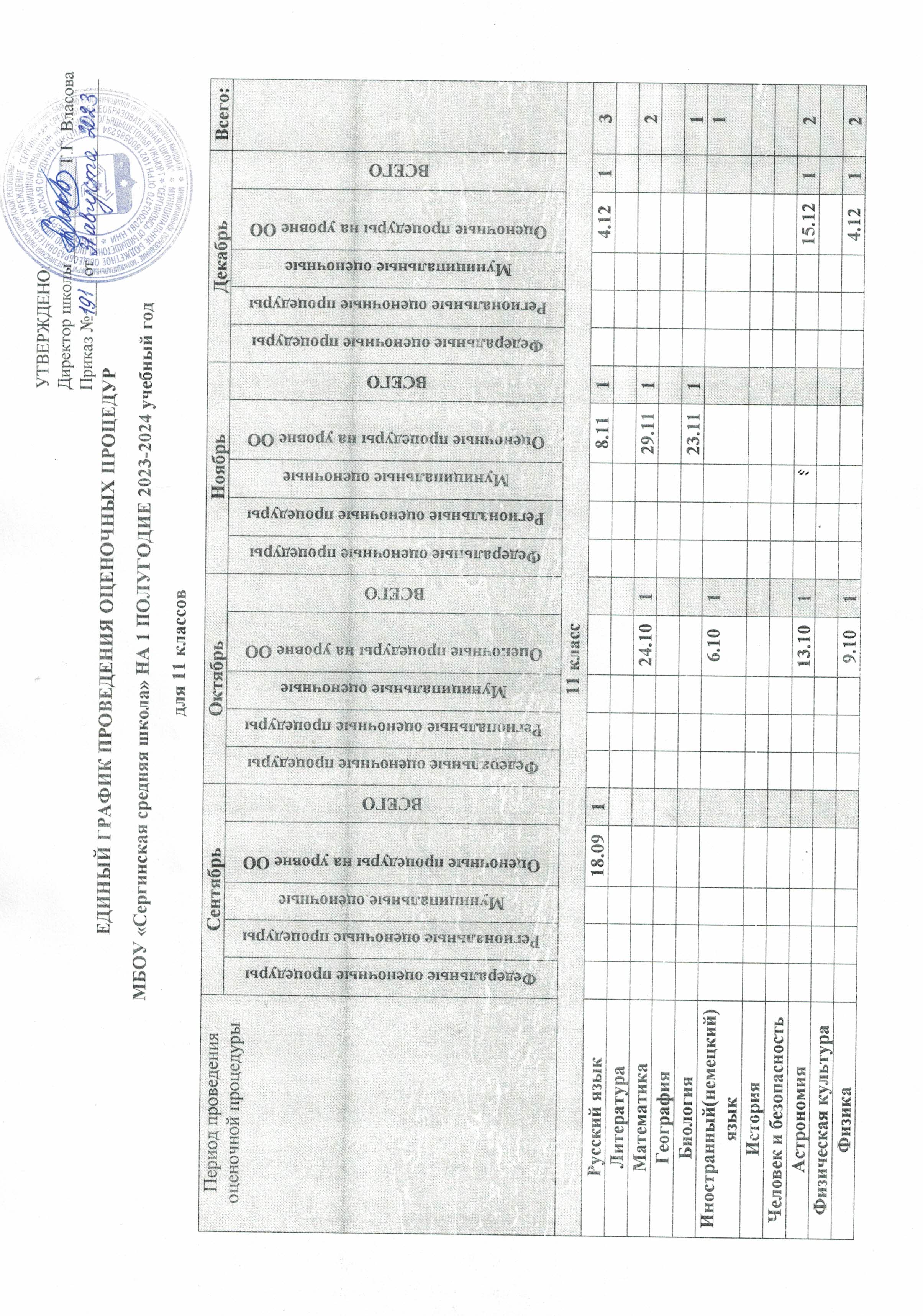 2 класс2 класс2 класс2 класс2 класс2 класс2 класс2 класс2 класс2 класс2 класс2 класс2 класс2 класс2 класс2 класс2 класс2 класс2 класс2 класс2 класс2 классРусский язык14.1211Литературное чтение22.1211Математика7.11, 23.11221.1213Окружающий мирИностранный язык10.1011МузыкаФизическая культураИзобразительное искусствоТехнология3 класс3 класс3 класс3 класс3 класс3 класс3 класс3 класс3 класс3 класс3 класс3 класс3 класс3 класс3 класс3 класс3 класс3 класс3 класс3 класс3 класс3 классРусский язык14.1211Литературное чтение6.1020.1221Математика14.09125.10121.1213Окружающий мирИностранный язык11.1011МузыкаФизическая культураИзобразительное искусствоТехнология4 класс4 класс4 класс4 класс4 класс4 класс4 класс4 класс4 класс4 класс4 класс4 класс4 класс4 класс4 класс4 класс4 класс4 класс4 класс4 класс4 класс4 классРусский язык14.1211Литературное чтение19.09117.10120.1213Математика14.09125.10121.1213Окружающий мирИностранный язык4.1011МузыкаФизическая культураИзобразительное искусствоТехнологияОРКСЭТехнологияФизическая культураИзобразительное искусство6 класс6 класс6 класс6 класс6 класс6 класс6 класс6 класс6 класс6 класс6 класс6 класс6 класс6 класс6 класс6 класс6 класс6 класс6 класс6 класс6 класс6 классРусский язык13.09119.10120.1213ЛитератураМатематика19.09, 27.09213.10123.1214География13.1111Биология11.1211Иностранный(немецкий) язык22.09117.1012ИсторияЧеловек и безопасностьТехнологияОбществознание7 класс7 класс7 класс7 класс7 класс7 класс7 класс7 класс7 класс7 класс7 класс7 класс7 класс7 класс7 класс7 класс7 класс7 класс7 класс7 класс7 класс7 классРусский язык12.09119.1212ЛитератураАлгебра27.09113.10113.1213Геометрия10.1011Вероятность и статистика25.09116.1012ИнформатикаФизикаГеографияБиологияИностранный(немецкий) язык12.1011ИсторияОбществознание20.1211Человек и безопасностьТехнология8 класс8 класс8 класс8 класс8 класс8 класс8 класс8 класс8 класс8 класс8 класс8 класс8 класс8 класс8 класс8 класс8 класс8 класс8 класс8 класс8 класс8 классРусский язык21.09126.10119.1213Литература27.12Алгебра13.09,29.09225.10116.1213Геометрия23.1011Химия28.1211Информатика6.1111ФизикаГеография9.10, 27.10220.1123Биология20.10117.1112Иностранный(немецкий) язык18.1011ИсторияТехнологияИзобразительное искусствоМузыкаФизическая культура9 класс9 класс9 класс9 класс9 класс9 класс9 класс9 класс9 класс9 класс9 класс9 класс9 класс9 класс9 класс9 класс9 класс9 класс9 класс9 класс9 класс9 классРусский язык27.09116.10121.1213Литература10.1011Алгебра25.09118.10113.1213ГеометрияХимия4.1011Информатика17.1111Физика5.12,26.1222География3.10119.1212Биология26.10123.11128.1213Иностранный(немецкий) язык22.0911ИсторияФизическая культураПериод проведения оценочной процедурыСентябрьСентябрьСентябрьСентябрьСентябрьОктябрьОктябрьОктябрьОктябрьОктябрьНоябрьНоябрьНоябрьНоябрьНоябрьДекабрьДекабрьДекабрьДекабрьДекабрьВсего:Период проведения оценочной процедурыФедеральные оценочные процедурыРегиональные оценочные процедурыМуниципальные оценочные процедурыОценочные процедуры на уровне ООВСЕГОФедеральные оценочные процедурыРегиональные оценочные процедурыМуниципальные оценочные процедурыОценочные процедуры на уровне ООВСЕГОФедеральные оценочные процедурыРегиональные оценочные процедурыМуниципальные оценочные процедурыОценочные процедуры на уровне ООВСЕГОФедеральные оценочные процедурыРегиональные оценочные процедурыМуниципальные оценочные процедурыОценочные процедуры на уровне ООВСЕГО11 класс11 класс11 класс11 класс11 класс11 класс11 класс11 класс11 класс11 класс11 класс11 класс11 класс11 класс11 класс11 класс11 класс11 класс11 класс11 класс11 класс11 классРусский язык18.0918.1114.1213ЛитератураМатематика24.10129.1112ГеографияБиология23.1111Иностранный(немецкий) язык6.1011ИсторияЧеловек и безопасностьАстрономия13.10115.1212Физическая культураФизика9.1014.1212Информатика 5.1211